TEACHER: C. AustinAnatomy & Physiology Week of 8 January 2018Anatomy PhysiologyMONDAYTUESDAYWEDNESDAYTHURSDAYFRIDAYACCRS:Follow precisely a complex multistep procedure when carrying out experiments, taking measurements, or performing technical tasks; analyze the specific results based on explanation in the text.Follow precisely a complex multistep procedure when carrying out experiments, taking measurements, or performing technical tasks; analyze the specific results based on explanation in the text.Follow precisely a complex multistep procedure when carrying out experiments, taking measurements, or performing technical tasks; analyze the specific results based on explanation in the text.Follow precisely a complex multistep procedure when carrying out experiments, taking measurements, or performing technical tasks; analyze the specific results based on explanation in the text.Follow precisely a complex multistep procedure when carrying out experiments, taking measurements, or performing technical tasks; analyze the specific results based on explanation in the text.Before:List general function of the nervous systemsReview pics of Sheep Brain DissectionTable Talk: What are the 3 types of Neurons?Table Talk: What are the two major groups of nervous system organs?Substitute Lesson Plan: Students will complete the Brain Rhyme Time and Word search PuzzlesSubstitute Lesson Plan:Students will complete the Word search andDivisions of the Nervous System Review PuzzlesDuring:Lecture: The Nervous SystemMini Activities:  Close your eyesIce CubeFinger in eyelashFlick back of neckNervous Sys Act.Draw a Nerve CellLecture: Continue Nervous System Lecture;Activity: Simulation of a Neuron (Saltatory Conduction ---Whole Class)Lecture: Nervous SystemQuiz: Name the types of Neurons based on picturesSubstitute Lesson Plan:Brain Rhyme Time and Word search PuzzlesSubstitute Lesson Plan:Students will complete the Word search andDivisions of the Nervous System Review PuzzlesAfter:Complete Nervous Sys.(A) Label diagram Exit Slip: (3-5) QuestionsExit Slip: (3-5) QuestionsSubmit dissection resultsSubmit ResultsDesired Outcome:Students will: Students will:Students will:Define central nervous system and peripheral nervous system, and list the major parts of each.Students will:Define central nervous system and peripheral nervous system, and list the major parts of each.Students will:Define central nervous system and peripheral nervous system, and list the major parts of each.Formative/Summative AssessmentAssess students’ response to discussion questions.Exit slipsAssess students’ response to discussion questions.Exit slipsCheck for accuracy of sketches and labeling.Quiz: Nervous SystemCheck for accuracy of:Brain Rhyme Time and Word search PuzzlesCheck for accuracy of:Word search andDivisions of the Nervous System Review PuzzlesHomeworkRead Organization of the Nervous System, Structural Classification and Functional Class.Read Organization of the Nervous System, Structural Classification and Functional Class.Read: NeuronsReview all notes/study questions for Semester Exam.Review all notes/study questions for Semester Exam.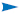 